CECA Midlands Annual Golf Event 2023______________________________________________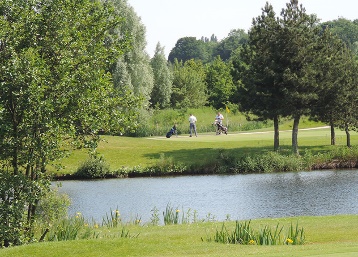 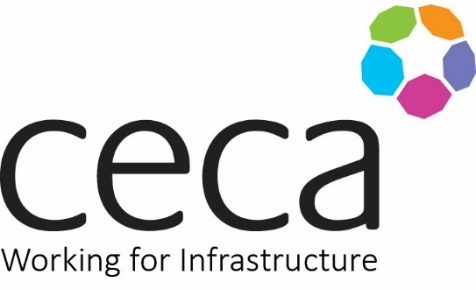 An opportunity to gather colleagues and associates for an afternoon at Droitwich Golf and Country Club, Worcestershire. A mature 18 hole parkland course features superbly maintained and tree-lined fairways. The greens, noted to be among the very best in the surrounding area.  This beautiful course is a challenge to golfers of all abilities, though not long – it stretches to 5,976 yards off the white tees- it is still a test for the more talented player.Wednesday 5 July 2023Golfers Order of the day  12pm	Soup and Sandwiches1pm		Tee off 6pm		Dinner & Prizes Course Fees Golfers - 	Two Players 	£135 + VAT This event is also open to non-members – to book please complete the booking form below and include a PO number for invoice. We regret that tickets are non-refundable. Return to office@cecamidlands.co.uk Player 1 name:
Player 2 name:Contact email:Contact email:Company name:Company name:Handicap:Handicap:Staying for dinner?
Yes/NoStaying for dinner?
Yes/NoPayment details:
Company name:PO Number: 
Company Accounts Dept Contact Name:
Email/Telephone:Company address: